AMENDMENT #1Human Services Department Medical Assistance Division REQUEST FOR PROPOSALS (RFP)Facility Rates, Audits, Payments, CMS Compliance & Reporting 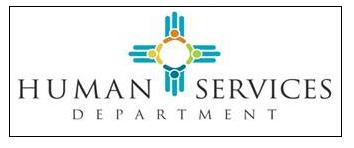 RFP#21-630-8000-0002RFP Release Date:  February 22, 2021Proposal Due Date:  March 19, 2021Request for Proposal Number 21-630-8000-0002 amended as described herein:CHANGES ON PAGE 84 & 85Appendix F, Organizational Reference QuestionnaireFrom:The business reference, if it chooses to respond, is required to submit its response to the Organizational Reference Questionnaire directly to: Jolene A. Mondragon, Procurement Manager at jolenea.mondragon@state.nm.us by March 3, 2021and 5:00pm MST/MDT for inclusion in the evaluation process.Forms must be submitted no later than March 3, 2021 & by 5:00 pm and must not be returned to the organization requesting the reference.  References are strongly encouraged to provide comments in response to organizational ratings.To:The business reference, if it chooses to respond, is required to submit its response to the Organizational Reference Questionnaire directly to Jolene A. Mondragon, Procurement Manager at jolenea.mondragon@state.nm.us by March 19, 2021and 5:00pm MST/MDT for inclusion in the evaluation processForms must be submitted no later than March 19, 2021 & by 5:00 pm and must not be returned to the organization requesting the reference.  References are strongly encouraged to provide comments in response to organizational ratings.